แบบรายงานการรับของขวัญและของกำนัลตามนโยบาย No Gift Policyจากการปฏิบัติหน้าที่ สำหรับบุคคล : ปีงบประมาณ พ.ศ.2565 รอบ 6 เดือน  รอบ 12 เดือนแบบรายงานการรับของขวัญและของกำนัลตามนโยบาย No Gift Policy จากการปฏิบัติหน้าที่องค์การบริหารส่วนตำบลหนองกลางดง อำเภอทัพทัน จังหวัดอุทัยธานีข้าพเจ้า   นายชาตรี     นามสกุล        แรกดำเนินกิจ        ตำแหน่ง     นักวิเคราะห์นโยบายและแผน          .สังกัด      อบต.หนองกลางดง         ขอรายงานการรับของขวัญและของกำนัลตามนโยบาย No Gift Policyจากการปฏิบัติหน้าที่ ดังนี้							         ลงชื่อ....................................................ผู้รายงาน								         (นายชาตรี  แรกดำเนินกิจ)                                                                                          นักวิเคราะห์นโยบายและแผน 								             10/มีนาคม/2565	ตามที่ได้รับรายงานการรับของขวัญและของกำนัลตามนโยบาย No Gift Policy จากการปฏิบัติหน้าที่ตามรายละเอียดข้างต้นแล้วนั้น ขอให้ดำเนินการดังต่อไปนี้	  เห็นควรให้ส่งคืนผู้ให้	  ส่งมอบให้แก่หน่วยงาน	  อื่น ๆ...............................................................								ลงชื่อ...........................................ผู้บังคับบัญชา								          (นายประสาร  วิมลมุข)								 นายกองค์การบริหารส่วนตำบลหนองกลางดง								       วันที่ 10 มีนาคม พ.ศ.2565แบบรายงานการรับของขวัญและของกำนัลตามนโยบาย No Gift Policyจากการปฏิบัติหน้าที่ สำหรับบุคคล : ปีงบประมาณ พ.ศ.2565 รอบ 6 เดือน  รอบ 12 เดือนแบบรายงานการรับของขวัญและของกำนัลตามนโยบาย No Gift Policy จากการปฏิบัติหน้าที่ชื่อหน่วยงาน/ส่วนราชการ  องค์การบริหารส่วนตำบลหนองกลางดง                                                       .ประจำปีงบประมาณ  พ.ศ.2565                                                                                                .	รายงานผลการขับเคลื่อนตามนโยบาย No Gift Policy จากการปฏิบัติหน้าที่ ของหน่วยงาน ข้าราชการ และเจ้าหน้าที่ในสังกัด โดยมีรายละเอียด ดังนี้1.การประกาศเจตนารมณ์ตามนโยบาย No Gift Policy ขององค์กรหรือหน่วยงาน 2. การปลุกจิตสำนึก หรือสร้างวัฒนธรรมองค์กร 3. รายงานการรับของขวัญและของกำนัลตามนโยบาย No Gift Policy จากการปฏิบัติหน้าที่-2-4. ปัญหาอุปสรรคในการดำเนินการของหน่วยงาน         - ไม่มี - 5. ข้อเสนอแนะอื่น ๆ ของหน่วยงานต่อนโยบาย No Gift Policy จากการปฏิบัติหน้าที่         - ไม่มี -                                                    					ลงชื่อ................................................									        (นายชาตรี  แรกดำเนินกิจ )									         	         ผู้รายงาน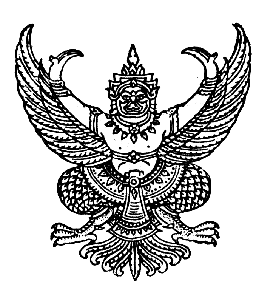 ที่ อน 73701/  					               องค์การบริหารส่วนตำบลหนองกลางดง							               อำเภอทัพทัน จังหวัดอุทัยธานี  61120			  	                            10  มีนาคม  2565เรื่อง   แนวทางการขับเคลื่อนแผนการปฏิรูปประเทศด้านการป้องกันและปราบปรามการทุจริตและประพฤติมิชอบ การประกาศนโยบาย  No Gift Policy จากการปฏิบัติหน้าที่ ประจำปีงบประมาณ พ.ศ.2565เรียน   นายอำเภอทัพทันอ้างถึง  หนังสืออำเภอทัพทัน ที่ อน 0218/709  ลงวันที่  4 มีนาคม 2565สิ่งที่ส่งมาด้วย   แบบรายงานและแบบสรุปงานตามนโยบาย No Gift Policy                            จำนวน    1  ชุด	           ตามหนังสือที่อ้างถึงอำเภอทัพทันแจ้งว่า จังหวัดอุทัยธานีได้แจ้ง ประกาศเจตนารมณ์          “สุจริต โปร่งใส จังหวัดอุทัยธานีใสสะอาด 2565” และ “งดใช้ งดให้” ของขวัญ ของกำนัลทุกชนิดจากการปฏิบัติหน้าที่  (No Gift Policy)  และให้องค์การบริหารส่วนหนองกลางดงดำเนินการเผยแพร่ประชาสัมพันธ์และนำนโยบาย No Gift Policy ไปสู่การปฏิบัติที่เหมาะสม พร้อมทั้งให้รายงานการรับของขวัญและกำนัลตามนโยบาย                No Gift Policy รายงานผลจากการปฏิบัติหน้าที่ รวมถึงปัญหาและอุปสรรคและข้อเสนอแนะฯ ตามแบบรายงาน นั้น 		องค์การบริหารส่วนตำบลหนองกลางดง ได้ดำเนินประกาศนโยบายและเผยแพร่ประชาสัมพันธ์   “งดใช้ งดให้” ของขวัญ ของกำนัลทุกชนิดจากการปฏิบัติหน้าที่  (No Gift Policy) และดำเนินการจัดทำ           แบบรายงานและแบบสรุปงานตามนโยบาย No Gift Policy เรียบร้อยแล้ว รายละเอียดปรากฏตามสิ่งที่ส่งมาด้วยจึงเรียนมาเพื่อโปรดทราบ        						ขอแสดงความนับถือ                                         (นายประสาร  วิมลมุข)                                                  นายกองค์การบริหารส่วนตำบลหนองกลางดงสำนักปลัดฯ             โทร / โทรสาร 0-5697-3007      -สำเนาคู่ฉบับ-ที่ อน 73701/  					               องค์การบริหารส่วนตำบลหนองกลางดง							               อำเภอทัพทัน จังหวัดอุทัยธานี  61120			  	                              10  มีนาคม  2565เรื่อง   แนวทางการขับเคลื่อนแผนการปฏิรูปประเทศด้านการป้องกันและปราบปรามการทุจริตและประพฤติมิชอบ การประกาศนโยบาย  No Gift Policy จากการปฏิบัติหน้าที่ ประจำปีงบประมาณ พ.ศ.2565เรียน   นายอำเภอทัพทันอ้างถึง  หนังสืออำเภอทัพทัน ที่ อน 0218/709  ลงวันที่  4 มีนาคม 2565สิ่งที่ส่งมาด้วย   แบบรายงานและแบบสรุปงานตามนโยบาย No Gift Policy                            จำนวน    1  ชุด                                                              	           ตามหนังสือที่อ้างถึงอำเภอทัพทันแจ้งว่า จังหวัดอุทัยธานีได้แจ้ง ประกาศเจตนารมณ์          “สุจริต โปร่งใส จังหวัดอุทัยธานีใสสะอาด 2565” และ “งดใช้ งดให้” ของขวัญ ของกำนัลทุกชนิดจากการปฏิบัติหน้าที่  (No Gift Policy)  และให้องค์การบริหารส่วนหนองกลางดงดำเนินการเผยแพร่ประชาสัมพันธ์และนำนโยบาย No Gift Policy ไปสู่การปฏิบัติที่เหมาะสม พร้อมทั้งให้รายงานการรับของขวัญและกำนัลตามนโยบาย                No Gift Policy รายงานผลจากการปฏิบัติหน้าที่ รวมถึงปัญหาและอุปสรรคและข้อเสนอแนะฯ ตามแบบรายงาน นั้น 		องค์การบริหารส่วนตำบลหนองกลางดง ได้ดำเนินประกาศนโยบายและเผยแพร่ประชาสัมพันธ์   “งดใช้ งดให้” ของขวัญ ของกำนัลทุกชนิดจากการปฏิบัติหน้าที่  (No Gift Policy) และดำเนินการจัดทำแบบรายงานและแบบสรุปงานตามนโยบาย No Gift Policy เรียบร้อยแล้ว รายละเอียดปรากฏตามสิ่งที่ส่งมาด้วยจึงเรียนมาเพื่อโปรดทราบ        						ขอแสดงความนับถือ                                         (นายประสาร  วิมลมุข)                                                  นายกองค์การบริหารส่วนตำบลหนองกลางดงสำนักปลัดฯ             โทร / โทรสาร 0-5697-3007      	วันที่ได้รับรายละเอียดของขวัญผู้ให้ของขวัญผู้ให้ของขวัญผู้ให้ของขวัญผู้ให้ของขวัญรับในนามรับในนามวันที่ได้รับรายละเอียดของขวัญภาครัฐเอกชนประชาชนอื่น ๆหน่วยงานรายบุคคล--------ลำดับที่ชื่อหน่วยงานวันที่ประกาศข้อมูลประกอบ1อบต.หนองกลางดง4 มกราคม 2565ประกาศลงหน้าเว็บไซต์ อบต.ลำดับที่ชื่อหน่วยงานวันที่ดำเนินการรูปแบบการดำเนินการข้อมูลประกอบ1อบต.หนองกลางดง1 มีนาคม 2565ประชุมพนักงานประจำเดือน และสร้างจิตสำนึกให้ป้องกันและต่อต้านการทุจริต ในองค์กรของขวัญและของกำนัลที่ได้รับจำนวน (ครั้ง)ผู้ให้ของขวัญ1) หน่วยงานภาครัฐ-2) หน่วยงานภาคเอกชน-3) ประชาชน-4) อื่น ๆ -รับในนาม1) หน่วยงาน-2) รายบุคคล-การดำเนินการเกี่ยวกับของขวัญที่ได้รับ1) ส่งคืนแก่ผู้ให้-2) ส่งมอบให้แก่หน่วยงาน-3) อื่น ๆ โปรดระบุ-